新 书 推 荐中文书名：《变身：青少年大脑和身体奇妙而深奥的科学》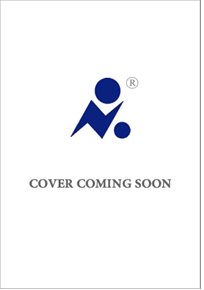 英文书名：MORPHS: The Fabulous, Deeply Weird Science of the Teen Brain & Body作    者：Jena Pincott出 版 社：BenBella Books代理公司：Martell/ANA/Jessica页    数：暂定出版时间：2025年9月代理地区：中国大陆、台湾审读资料：大纲类    型：科普内容简介：本书解释了新出现的硬科学，其背后往往是青少年令人困惑、好斗、令人担忧，有时甚至是奇怪的行为。本书涵盖了爱穿宽松连帽衫、选择性失忆、交友不慎、新出现的饮食失调等青少年现象。该书对青少年的现实情况进行了深刻的剖析，包括生物和环境因素，它们在这一最棘手的人生转折期中发挥着作用。本书的发现令人大开眼界，对青少年的成长具有深远的帮助和启迪作用。该书从一系列重要的科学研究（其中许多是最前沿的研究——从进化生物学到人类学，从表观遗传学到神经科学，再到内分泌学）着手，描绘了复杂生态系统的自然发展史。从荷尔蒙的突然泛滥到大脑物质的缓慢髓鞘化，为父母提供了一扇新窗口，让他们了解青少年充满挑战的身心蜕变过程。这些知识能带来宽容和同理心，父母不再经常感到沮丧和恼火，而是能够有更多的耐心，与青少年之间的关系也会更加融洽，实现和平共处。本书的每一章都包含一系列主题，主题之间有些许联系，并以文本框穿插其间。内容包括：体味、腋毛和黏液的解剖学——不断进化的身体、 进化起源海绵制动器、性别大脑和城市儿童的动线——青少年大脑的奇妙结构肠虫、阳光和祖辈饮食的表观遗传学——隐藏的影响因素（及其生物学起源）炸薯条、脆饼、脆皮和友敌的起源——雷达下的社会生活 同性恋者、用舌头接吻和性别流动——吸引力、性别和性的科学 夜猫子、多虑症患者和厌食症的自然起源——挣扎背后的科学作者简介：杰娜·皮考特（Jena Pincott）是撰写《变体》的最佳人选。她是《科学美国人》、《鹦鹉螺》、《今日心理学》、《脑世界》、《华尔街日报》、《O: 奥普拉杂志》等刊物的撰稿人和媒体评论员，专门从事私下研究。她还出现在许多电视、广播节目和播客中，包括哥伦比亚广播公司《今晨新闻》、《早安美国》、纽约福克斯5台、《与加来道雄探索科学神奇》（拥有450万粉丝）、《大思维》（拥有620万订阅者）、《华尔街日报》视频（拥有390万订阅者）和 YOU（克利夫兰诊所首席健康官Michael Roizen的播客）。杰娜拥有生物学背景，曾在兰登书屋担任非小说类书籍的高级编辑。她著有心灵励志类书籍，包括《成功：来自杰出成就人士的实现目标建议》（已售出约 100,000 册）和《妈妈的糖果》（委托出版），两本书均由企鹅兰登书屋出版。她前期的科普书包括《绅士真的喜欢金发女郎吗？爱、性和吸引力的科学》（企鹅兰登书屋出版），该书已出版18 种语言译本，并获得《出版商杂志》星级评价；以及《巧克力爱好者的宝宝更甜美吗？怀孕的科学》（西蒙与舒斯特出版社），该书获得了《科克斯书评》和《图书馆杂志》的星级评价。感谢您的阅读！请将反馈信息发至：版权负责人Email：Rights@nurnberg.com.cn安德鲁·纳伯格联合国际有限公司北京代表处北京市海淀区中关村大街甲59号中国人民大学文化大厦1705室, 邮编：100872电话：010-82504106, 传真：010-82504200公司网址：http://www.nurnberg.com.cn书目下载：http://www.nurnberg.com.cn/booklist_zh/list.aspx书讯浏览：http://www.nurnberg.com.cn/book/book.aspx视频推荐：http://www.nurnberg.com.cn/video/video.aspx豆瓣小站：http://site.douban.com/110577/新浪微博：安德鲁纳伯格公司的微博_微博 (weibo.com)微信订阅号：ANABJ2002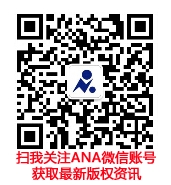 